INFORMACJA
o wyborze najkorzystniejszej ofertyDziałając na podstawie art. 253 ust. 1 oraz ust. 2 ustawy z dnia 11 września 2019 roku Prawo zamówień publicznych w związku z art. 239 i następnymi oraz art. 266 tej ustawy Zamawiający – Gmina Wiskitki – informuje o wyborze najkorzystniejszej oferty w postępowaniu.Część 1 pn.: „Modernizacja wybranych dróg na terenie Gminy Wiskitki”. W postępowaniu wpłynęła 1 oferta. Punktacja przedstawia się następująco:Część 2 pn.: „Modernizacja drogi – ul. Róży Sybiru w miejscowości Guzów”. W postępowaniu wpłynęła 1 oferta. Punktacja przedstawia się następująco:Mając na uwadze powyższe zestawienie dokonuje się wyboru najkorzystniejszej oferty – 
w postępowaniu zostaje wybrana oferta nr 1 dla części 1 zamówienia oraz oferta nr 1 dla 2 części zamówienia.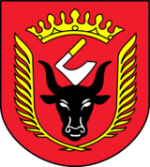 GMINA WISKITKIWiskitki, dnia 22 listopada 2023 r.IZRK.271.24.2023L.p.WykonawcaPunktacja - kryterium cenyPunktacja - kryterium okres gwarancji Punktacja łącznaMiejsce w rankingu ofertUwagi1Przedsiębiorstwo Wielobranżowe RYDMAR Ryszard Chłystek Juliopol 96 96-512 Młodzieszyn60401001brakL.p.WykonawcaPunktacja
 - kryterium cenyPunktacja - kryterium okres gwarancji Punktacja łącznaMiejsce w rankingu ofertUwagi1Przedsiębiorstwo Wielobranżowe RYDMAR Ryszard Chłystek Juliopol 96 96-512 Młodzieszyn60401001brak